SLAUGHAM PARISH COUNCIL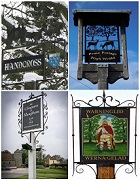 PLANNING MINUTESThe Committee Members held a meeting onThursday 31 August 2023 at 7pm in the Sports Pavilion, High Street, HandcrossSally Mclean - Clerk to the Council Email clerk@slaughampc.co.uk Website: http://www.slaughampc.co.ukThe Public and Press are welcome to attend – The Parish Council is an open and transparent local authority and encourages public attendance at meetings. However, the Council is maintaining COVID precautions. You should not attend a meeting in person if: -you have coronavirus symptoms: a high temperature, loss or change to sense of smell or taste, a new continuous cough.if you have tested positive for COVID-19 or are waiting for a test result.if you have been instructed by the NHS to self-isolate.you have recently returned from travel abroad and should be either self-isolating or quarantining.Keeping us all safe: When you attend the meeting, keep yourself and others safe by following the Government’s guidance at all times. Present:Cllr E Prescott (Chair), L Read, B St George, K Boyle.Apologies for absence: NoneDeclaration of interest from members in respect of any items on the agenda:NoneApproval of the meetings of the last meeting:  Approved, L Read. Seconded, K BoyleAdjournment for questions from the public: Members to consider adjournment of the meeting in accordance with Council’s Standing Orders, to receive questions from members of the public in attendance in respect of items on the agenda. None present.To consider the following applications:DM/23/2155 - St Andrews Church Cuckfield Lane Warninglid Haywards Heath West Sussex RH17 5UBOak Tree (T1) Crown Thin by 20%. SPC,no objection.DM/23/2174 - Slaugham Manor Slaugham Place Slaugham West SussexModification of Section 106 Agreement relating to application DM/16/2531 to remove Clause 4 of the first schedule so as to remove the requirement to pay the Affordable Housing contribution and to review the viability of the leisure. Community building and local community infrastructure contributions as set out in clauses 1 to 3 of the first schedule.SPC, object. The Parish Clerk has emailed the planning officer to ensure the parish has an input into the realignment or redistribution of the sec 106 contribution.DM/23/2169 - 13 Listers Warninglid Haywards Heath West Sussex RH17 5TXProposed loft conversion with dormer extensions to rear elevation, a velux window to front elevation and a window to north side elevation. SPC, no objection.To note any current application for updateTo note planning applications received after the agenda was published: To note other planning matters: To include applications consulted under scheme delegation Local Government Act 1972: New planning appeals lodged with the Inspectorate:Planning appeal decisions: Licensing Applications: Planning Enforcements Updates:Mid Sussex District Council DECISIONs cc’d in advance:To consider Highways Matters to include but not limited to Public Rights of Way, Bus Stops Matters that the Chairmans wish to raise for future consideration:Date of the next meeting/sSigned ___________________________________________ Date: ____________________________________